Социальная газификацияИнформация для жителей Томской области по вопросу Догазификации населенных пунктовВ Томской области проходит приём заявок на догазификацию - подведение газа до границ негазифицированных домовладений в газифицированных населённых пунктах без привлечения средств потребителей.Газификация распространяется на подключение индивидуальных жилых домовладений, принадлежащих на праве собственности заявителям - физическим лицам, в населённых пунктах, в которых уже проложены газораспределительные сети (полностью или частично), и требуется достроить газопроводы до границ земельных участков с домовладениями.Подать заявку на догазификацию домовладения можно через электронный портал Единого оператора газификации Российской Федерации, а также заявки принимают клиентские центры газораспределительных организаций, офисы МФЦ и портал государственных услуг Российской Федерации.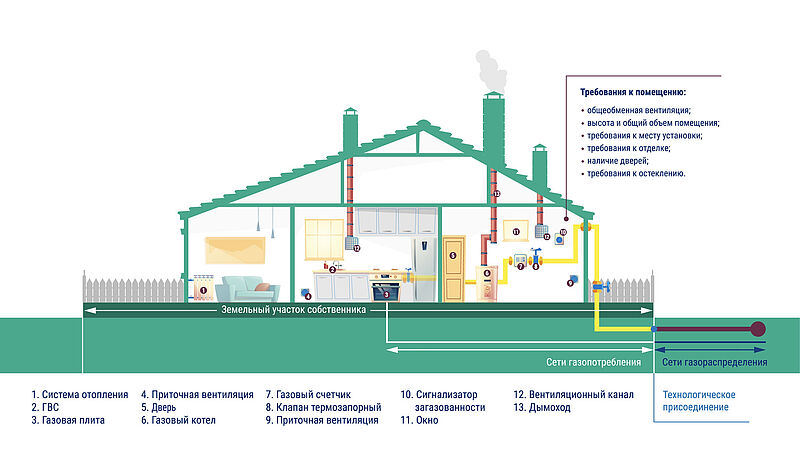 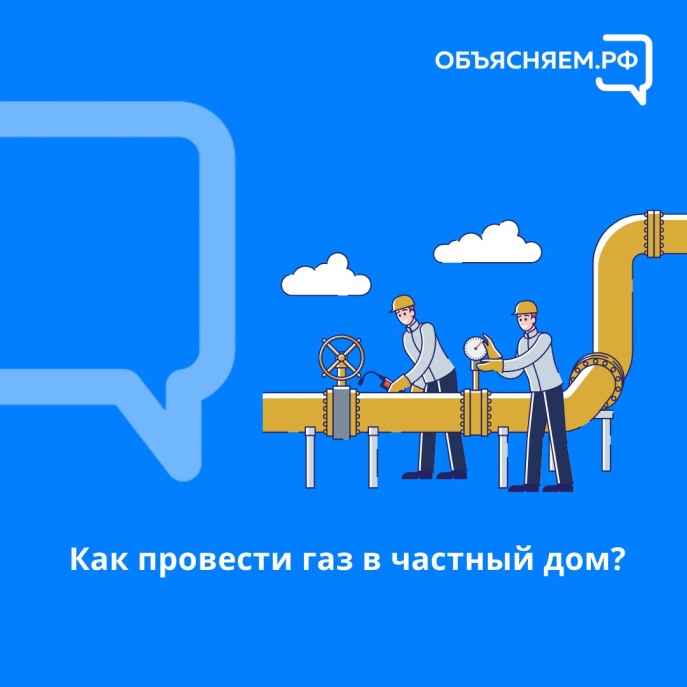 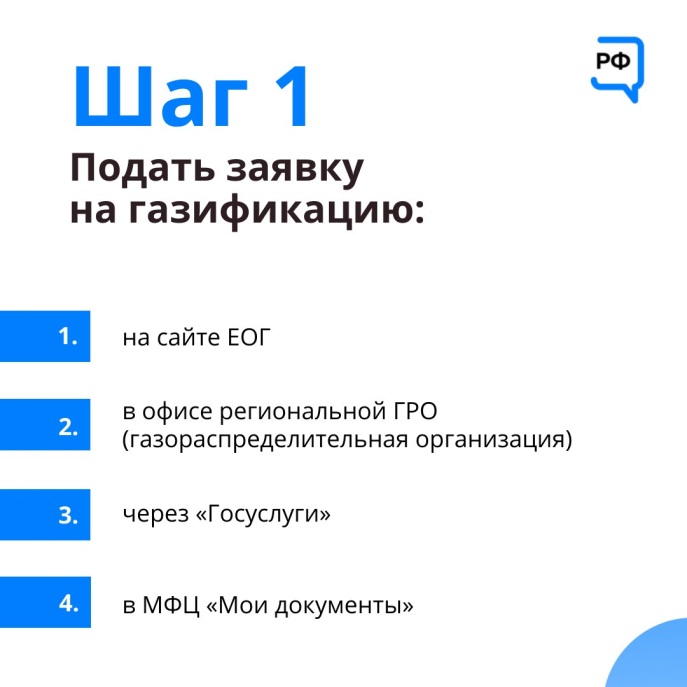 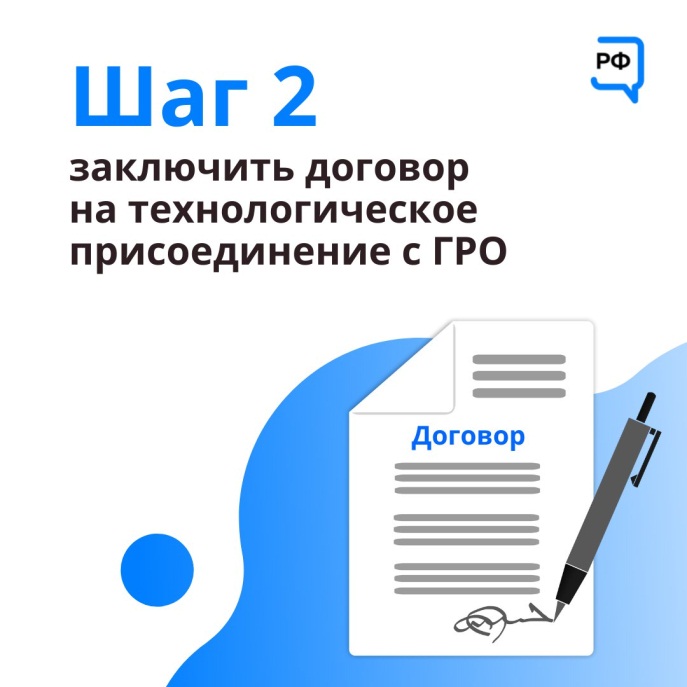 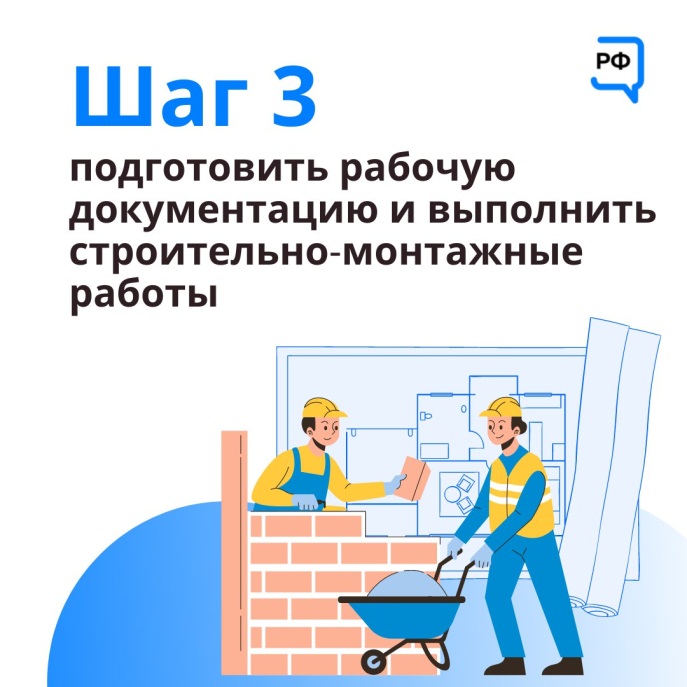 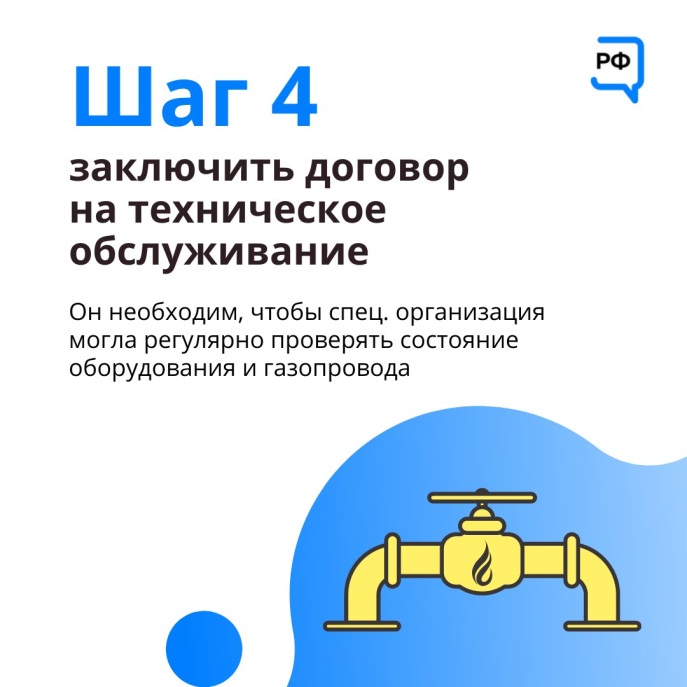 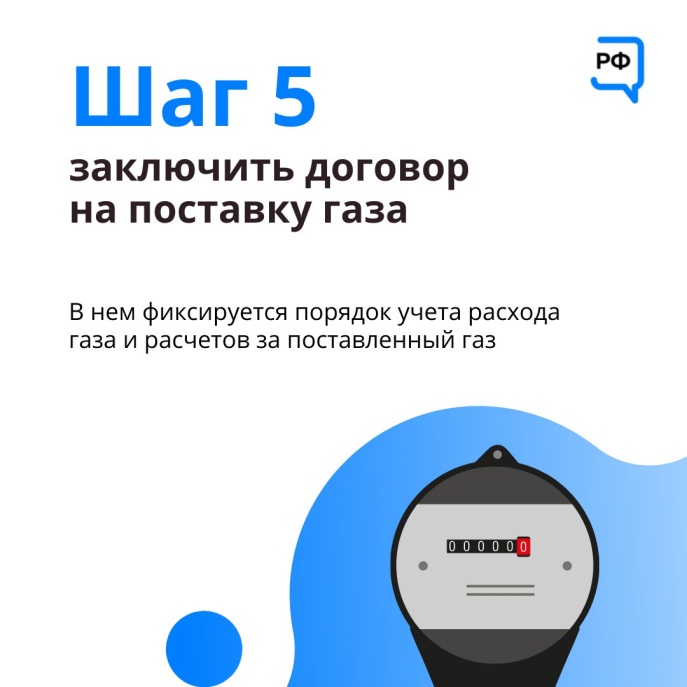 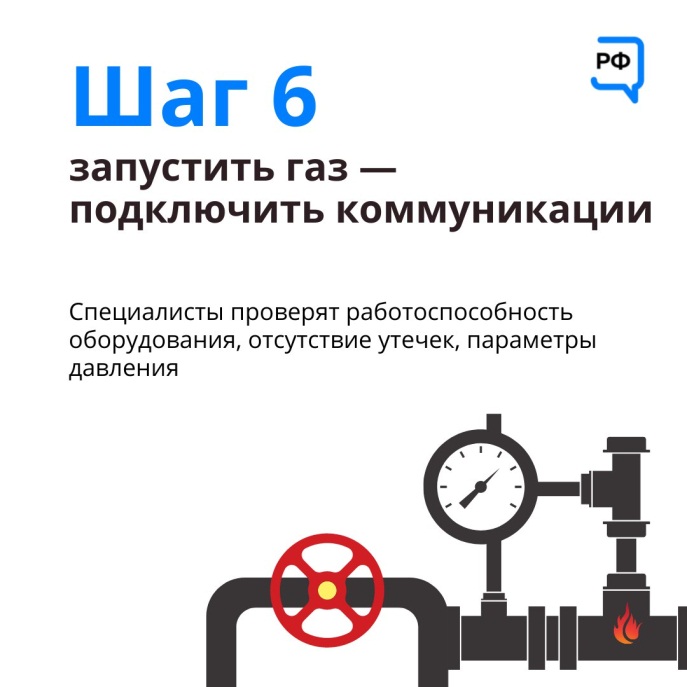 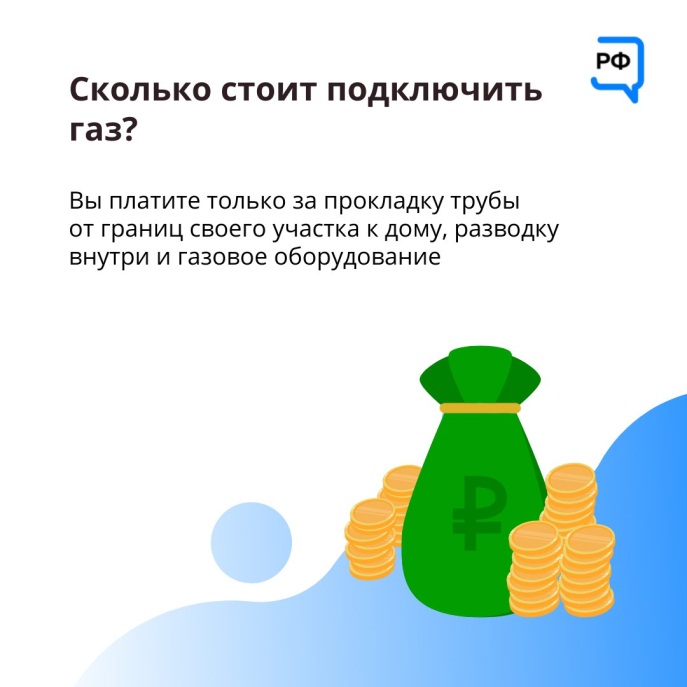 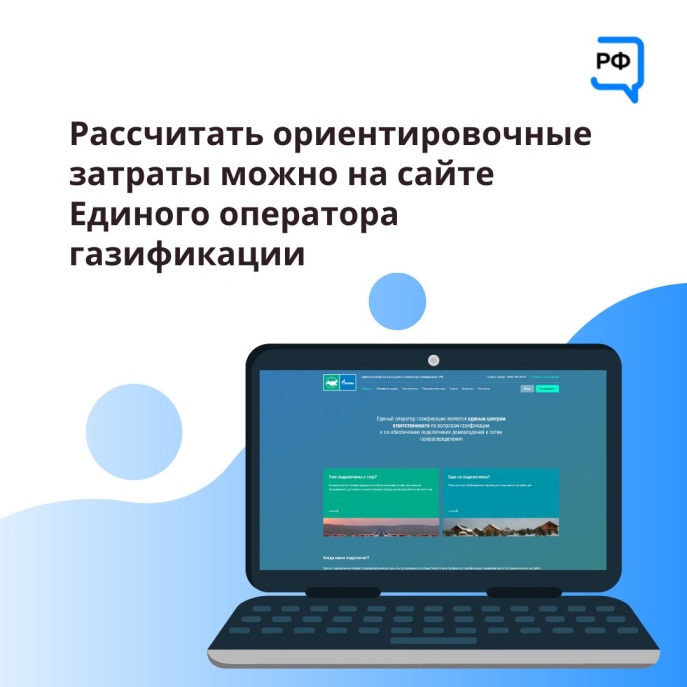 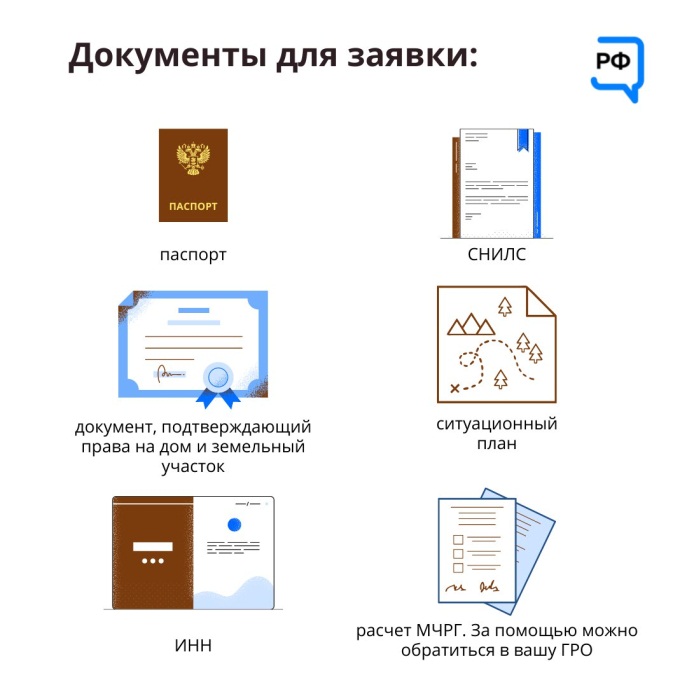 